проект  	      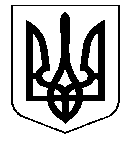 УКРАЇНАНОСІВСЬКА  МІСЬКА  РАДАНОСІВСЬКОГО  РАЙОНУ ЧЕРНІГІВСЬКОЇ  ОБЛАСТІВИКОНАВЧИЙ  КОМІТЕТР І Ш Е Н Н Я  __  лютого  2018 року	м. Носівка	№ _____  Про анулювання погосподарського номеру житлового будинку  по вул. ____________	Відповідно до статті 30 Закону України «Про місцеве самоврядування в Україні»,   Інструкції з ведення погосподарського обліку в сільських, селищних та міських радах, затвердженої Наказом Державної служби статистики України від 11.04.2016  № 56, розглянувши заяву _____ від 20.12.2017 та інші подані документи, виконавчий комітет міської ради вирішив:Анулювати погосподарський номер на житловий будинок № _______ (Договір дарування від ______________, рішення виконавчого комітету Носівської міської рад від 17.01.2018 № 14) так як будинок зруйнований повністю, земельна ділянка вільна від забудови.КП «Носівське бюро технічної інвентаризації» Носівської районної ради  погасити інвентарні документи згідно цього рішення.Контроль за виконанням рішення покласти на заступника міського голови з питань житлово – комунального господарства Сичова О.В.Міський голова                                                      В.М. ІгнатченкоПОДАННЯ:Начальник відділу містобудування та архітектури                                                                        О.П. Кононенко ПОГОДЖЕННЯ:Заступник міського голови з питань ЖКГ                           О.В. СичовКеруюча справами виконавчого комітету                            І.І. ВласенкоНачальник відділу правового забезпечення та кадрової роботи                                           С.С. ЯмаНачальник загального відділу                                                Н.В. Рубель